PE and Sport Premium 2018-2019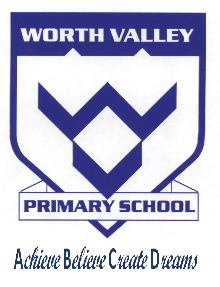 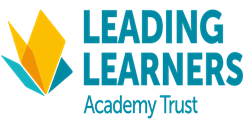 The Department for Education (DfE) provides additional funding each year to schools to make additional and sustainable improvements to the provision of PE and sport for the benefit of all pupils.  This is to encourage the development of healthy, active lifestyles.Worth Valley’s allocation for 2018-19 is £17,530Intended Use of Funding CostIntended ImpactEmployment of part-time Sports Coach£6,995To enable children of all ages, access to sporting activities.We are increasing the number of clubs held in school.  This also promotes the importance of Leading a healthy and active lifestyle.Raising the profile of sport in school both through curriculum teaching and through participation in sporting opportunities.To have an extensive selection of sports opportunities through before school, lunchtime and after school clubs.To ensure that every child in KS2 meets the minimum standard of water safety knowledge and swimming ability.  Children in year 4 attend swimming lessons every week at Keighley Leisure Centre.To increase the opportunities for children to participate in sporting competitions.Transport to sporting events£550To enable children of all ages, access to sporting activities.We are increasing the number of clubs held in school.  This also promotes the importance of Leading a healthy and active lifestyle.Raising the profile of sport in school both through curriculum teaching and through participation in sporting opportunities.To have an extensive selection of sports opportunities through before school, lunchtime and after school clubs.To ensure that every child in KS2 meets the minimum standard of water safety knowledge and swimming ability.  Children in year 4 attend swimming lessons every week at Keighley Leisure Centre.To increase the opportunities for children to participate in sporting competitions.Refurbishment of Climbing Wall£3,000To enable children of all ages, access to sporting activities.We are increasing the number of clubs held in school.  This also promotes the importance of Leading a healthy and active lifestyle.Raising the profile of sport in school both through curriculum teaching and through participation in sporting opportunities.To have an extensive selection of sports opportunities through before school, lunchtime and after school clubs.To ensure that every child in KS2 meets the minimum standard of water safety knowledge and swimming ability.  Children in year 4 attend swimming lessons every week at Keighley Leisure Centre.To increase the opportunities for children to participate in sporting competitions.Swimming Lessons£2,100To enable children of all ages, access to sporting activities.We are increasing the number of clubs held in school.  This also promotes the importance of Leading a healthy and active lifestyle.Raising the profile of sport in school both through curriculum teaching and through participation in sporting opportunities.To have an extensive selection of sports opportunities through before school, lunchtime and after school clubs.To ensure that every child in KS2 meets the minimum standard of water safety knowledge and swimming ability.  Children in year 4 attend swimming lessons every week at Keighley Leisure Centre.To increase the opportunities for children to participate in sporting competitions.Training and Coaching for use of climbing wall£1,500To enable children of all ages, access to sporting activities.We are increasing the number of clubs held in school.  This also promotes the importance of Leading a healthy and active lifestyle.Raising the profile of sport in school both through curriculum teaching and through participation in sporting opportunities.To have an extensive selection of sports opportunities through before school, lunchtime and after school clubs.To ensure that every child in KS2 meets the minimum standard of water safety knowledge and swimming ability.  Children in year 4 attend swimming lessons every week at Keighley Leisure Centre.To increase the opportunities for children to participate in sporting competitions.Specialist Sports and PE Equipment £2,055To enable children of all ages, access to sporting activities.We are increasing the number of clubs held in school.  This also promotes the importance of Leading a healthy and active lifestyle.Raising the profile of sport in school both through curriculum teaching and through participation in sporting opportunities.To have an extensive selection of sports opportunities through before school, lunchtime and after school clubs.To ensure that every child in KS2 meets the minimum standard of water safety knowledge and swimming ability.  Children in year 4 attend swimming lessons every week at Keighley Leisure Centre.To increase the opportunities for children to participate in sporting competitions.Before School, Lunchtime and After School Sports Clubs £1,330To enable children of all ages, access to sporting activities.We are increasing the number of clubs held in school.  This also promotes the importance of Leading a healthy and active lifestyle.Raising the profile of sport in school both through curriculum teaching and through participation in sporting opportunities.To have an extensive selection of sports opportunities through before school, lunchtime and after school clubs.To ensure that every child in KS2 meets the minimum standard of water safety knowledge and swimming ability.  Children in year 4 attend swimming lessons every week at Keighley Leisure Centre.To increase the opportunities for children to participate in sporting competitions.To enable children of all ages, access to sporting activities.We are increasing the number of clubs held in school.  This also promotes the importance of Leading a healthy and active lifestyle.Raising the profile of sport in school both through curriculum teaching and through participation in sporting opportunities.To have an extensive selection of sports opportunities through before school, lunchtime and after school clubs.To ensure that every child in KS2 meets the minimum standard of water safety knowledge and swimming ability.  Children in year 4 attend swimming lessons every week at Keighley Leisure Centre.To increase the opportunities for children to participate in sporting competitions.